Nowy Przewodniczący  Samorządu Uczniowskiego  Szkoły Podstawowej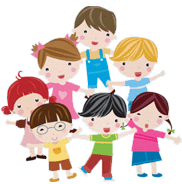 Dnia 11 października  bieżącego roku odbyły się wybory przedstawicieli do  Samorządu Uczniowskiego Szkoły Podstawowej. W wyborach kandydowali : Alicja Jóźwicka  kl.4b, Jakub Klorek kl. 6  Jurand Handschuh kl.6 , Alicja Jaworska  kl.5b, Aleksandra Pawlak kl.5b , Mikołaj Żabicki kl. 5a. W wyniku  głosowania przewodniczącą Samorządu Uczniowskiego Szkoły Podstawowej w obecnym roku szkolnym  została  Alicja Jóźwicka. Serdecznie gratulujemy i  życzymy owocnej pracy. 